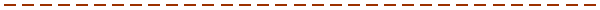 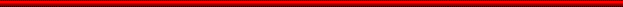 Exercice : 1Une plaque a une masse de 3,55 Kg et un volume de 396 mL .Exprimer la masse de cette plaque en gCalculer la masse volumique  de cette plaque en g/mL En quel matériau la plaque est elle formée ?Exercice : 2Une boule en verre de rayon  Calculer le volume de cette bouleCalculer la masse de cette boule On met  cette boule dans un verre contenant  de mercure La boule flotte -t- elle sur le mercure ? justifier votre réponse .Exercice : 3Le professeur a trouvé dans laboratoire un flacon contenant un liquide. Ce flacon ne porte aucun ticket. Pour savoir la nature du liquide le professeur a mesuré la masse de volume 100 mL du liquide.Calculer la masse volumique du liquide Déduire la nature du liquide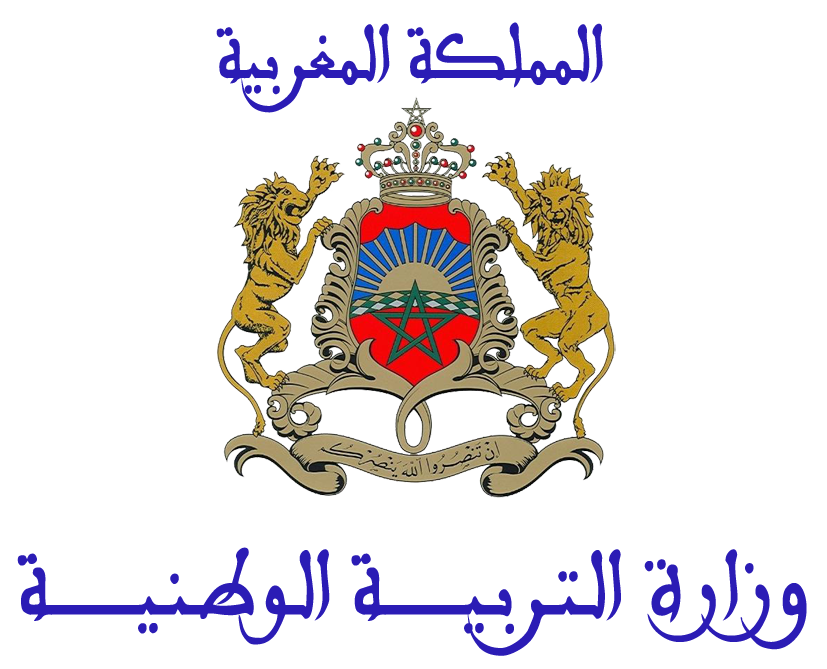 Région Beni Mellal khnifraDirection provinciale AzilalCollège Jaber ben HayanePremière année secondaire collégiale parcours international Matière : physique – chimieSemestre : 1Région Beni Mellal khnifraDirection provinciale AzilalCollège Jaber ben HayanePremière année secondaire collégiale parcours international Matière : physique – chimiesérie  :  5Région Beni Mellal khnifraDirection provinciale AzilalCollège Jaber ben HayanePremière année secondaire collégiale parcours international Matière : physique – chimieCoefficient : 2Région Beni Mellal khnifraDirection provinciale AzilalCollège Jaber ben HayaneProfesseur : Said ait hacha Pages 1/1matériauFerArgent CuivreZincAluminium  en g/mL7,8710,58,967,132,7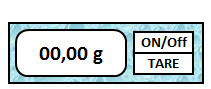 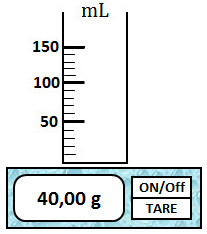 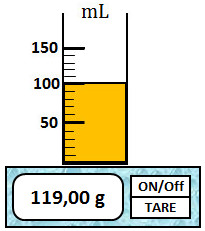 liquideeauHuile de tableEau saléeessenceHuile Pétrole alcool  en ( g/mL)10,81,100,70,880,79